Spolek pro obnovu venkova Olomouckého kraje		IČO: 71214330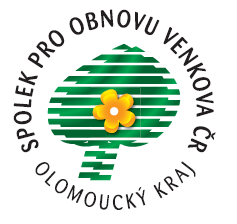 Blanická 383/1		tel: 737 286 377  fax: 584 439 068
779 01 Olomouc		e-mail:spovok@seznam.cz
č.účtu 1813009349/0800 		www: spovok.czZápis č.12 z jednání předsednictva SPOV OK, konaného dne 14.1.2014 v sídle svazkuPřítomni: viz prezenční listina (předsednictvo bylo usnášeníschopné)Program jednání :Zahájení, schválení programuKontrola plnění usnesení z jednání SPOV.Vystoupení Ing. Marty Novotné ved. odd.regionálního rozvoje OKZměny v předsednictvu SPOV ČRDelegování člena SPOV OK do krajské komise soutěže VESNICE ROKU OK 2014Organizace soutěže VESNICE ROKU OK 2014Příprava Valné hromady SPOV OK 2014RůznéUsnesení  a závěrZahájení, schválení programu:  Předseda spolku přivítal přítomné členy předsednictva, přednesl návrh programu a vyzval přítomné k doplnění.  Jelikož nebylo připomínek program v této  podobě byl schválen.Kontrola plnění usnesení :  Předsednictvo konstatovalo, že úkoly  z jednání SPOV, konaného dne 23.7 .2013 a   27.11.2013  byly splněny.Vystoupení Ing. Marty Novotné ved. odd.regionálního rozvoje OK :  Ing Marta Novotná představila novou pracovnici KÚ OK,odboru regionálního rozvoje  Ing. Adélu Klásovou. Dále seznámila přítomné se zadáním zpracování nové koncepce rozvoje venkova a zemědělství . Potvrdila, že pro rok 2014 bude  bude Krajský úřad OK přispívat finanční částkou 500 tis. Kč pro regionálního vítěze soutěže VESNICE ROKU 2014 a nadále zajišťovat a hradit dopravu krajské komise v rámci této soutěže a v neposlední řadě potvrdila finanční částku ve výši  45 tis. Kč na výrobu publikace o regionálním kole soutěže.  Informovala předsednictvo SPOV OK , že  Krajský úřad OK delegoval svého zástupce do hodnotící komise soutěže  VR OK 2014 Ing. Adélu Klásovou. V  rámci veletrhu cestovního ruchu FLORA Olomouc 2014 bude probíhat presentace vítězných obcí VR  OK 2013. Z řad členů  byly položeny dotazy ohledně podpory výstavby ČOV a kanalizací ze strany OK a bytové a nebytové výstavby.Změny v předsednictvu SPOV ČR -  p. Kapková seznámila členy spolku  vytvořením nové funkce SPOV ČR, výkonného tajemníka do které byl zvolen na lednovém zasedání SPOV ČR  p. Stanislav Rampas –člen předsednictva SPOV ČR. Funkce  výkonného tajemníka by měla zásadním způsobem přispět ke zlepšení jak organizace spolku, tak   komunikace SPOV ČR s jednotlivými  krajskými spolky a členy a účastí a vzájemného zastupování při připomínkování  záležitostí týkající se venkova.Delegování člena SPOV OK do krajské komise soutěže VESNICE ROKU 2014: Předsednictvo SPOV OK delegovalo  svého zástupce do  krajské hodnotící komise pro výše uvedenou soutěž  p. Kateřinu Kapkovou a jako náhradníky Josefa Londu a Petru Kočnarovou, starostku obce SkaličkaOrganizace soutěže VESNICE ROKU 2014:    Předseda spolku Jiří Řezníček podal informaci o vyhlášení soutěže VESNICE ROKU 2014 na Dnu malých obcí, který se bude konat 4. března 2014 v Praze.Příprava Valné hromady SPOV OK 2014:   Předseda spolku delegoval úkoly spojené s organizaci  Valné hromady SPOV OK, která se bude konat dne 18.2.2014 v obci Veselíčko –TUPEC. Byly projednány organizační záležitosti. V rámci tohoto bodu přednesl předseda návrh rozpočtu spolku na rok 2014 a plánované aktivity spolku na rok 2014.Různé :   Na předsednictvu zazněla kritika dlouhodobé účasti některých členů v hodnotící komisi VR.  Pan Tomáš Šulák navrhl způsob vzájemného  střídání hodnotících komisí sousedních krajů např. OK-ZK . K tomuto návrhu se přiklonila většina předsednictva a pověřilo předsedu projednáním této záležitosti s předsedou SPOV ZK  Vojtěchem Ryzou. Tajemnicí SPOV OK byla  přednesena připomínka SPOV ČR ke střídání vyhlašování výsledků soutěže VR  v Čechách a na Moravě. Předsednictvo SPOV OK k této připomínce zaujalo následující stanovisko : Vzhledem k významnosti akce  a  poskytnutému prostoru pro vyhlášení výsledků VR ČR se přiklání k ponechání současného způsobu a místu vyhlašování na  Mezinárodním festivalu dětských folklorních souborů Písní a tancem v Luhačovicích.T: do 30.1.2014Usnesení k jednotlivým bodům jednání přečetla na závěr zapisovatelka p. Miluše Stržínková a předseda p. Jiří  Řezníček   poděkoval všem za účast a  zasedání  ukončil.Zapsala :  M. StržínkováJiří Řezníčekpředseda SPOV OK